附件2畜禽养殖区域调整方案前后对比图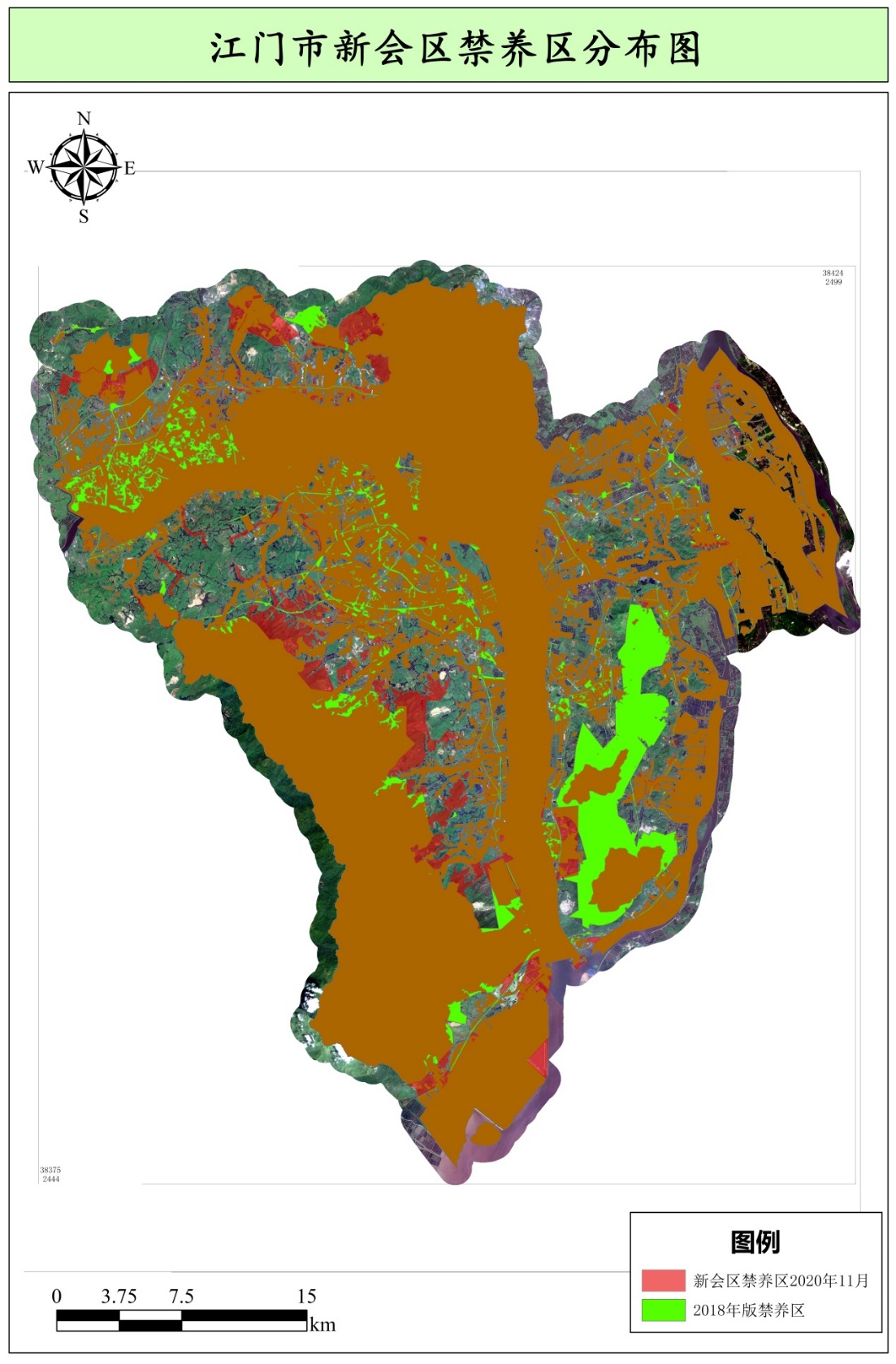 